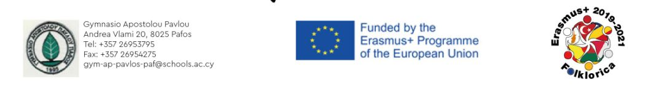 Cypriot Flood Festival- The Feast of the Holy SpiritHow many days after the Orthodox Easter, the custom of Flood Festival takes place?________________________________________________________________________________________________________________________________________________Why are the priests and the rest Christian fall to their knees in the church?________________________________________________________________________________________________________________________________________________________________________________________________________________________What is the symbolism of the identification of the feast of the Flood with the feast of the Holy Spirit?________________________________________________________________________________________________________________________________________________How do Cypriot celebrate the custom of Flood nowadays?________________________________________________________________________________________________________________________________________________________________________________________________________________________